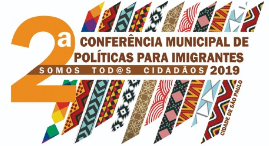 ATA DE OCORRÊNCIASRelate qualquer tipo de interferência no decorrer dos trabalhos da Conferência.Por exemplo: mudanças nos procedimentos recomendados, seja na ordem de execução das etapas, seja na condução das etapas; sugestão de alteração dos procedimentos recomendados por parte dos participantes; entre outros.________________________________________________________________________________________________________________________________________________________________________________________________________________________________________________________________________________________________________________________________________________________________________________________________________________________________________________________________________________________________________________________________________________________________________________________________________________________________________________________________________________________________________________________________________________________________________________________________________________________________________________________________________________________________________________________________________________________________________________________________________________________________________________________________________________________________________________________________________________________________________________________________________________________________________________________________________________________________________________________________________________________________________________________________________________________________________________________________________________________________________________________________________________________________________________________________________________________________________________________________________________________________________________________________________________________________________________________________________________________________________________________________________________________________Data: ____/11/2019Momento da Conferência no qual aconteceu a ocorrência:(    ) Credenciamento(    ) Cerimônia de Abertura(    ) Plenária de Aprovação do Regimento Interno(    ) Mesa de Moções(    ) Grupo de Trabalho do Eixo ____(    ) Plenária Final(    ) EncerramentoNome do responsável pelo preenchimento: _______________________________________nºNomeAssinatura12345